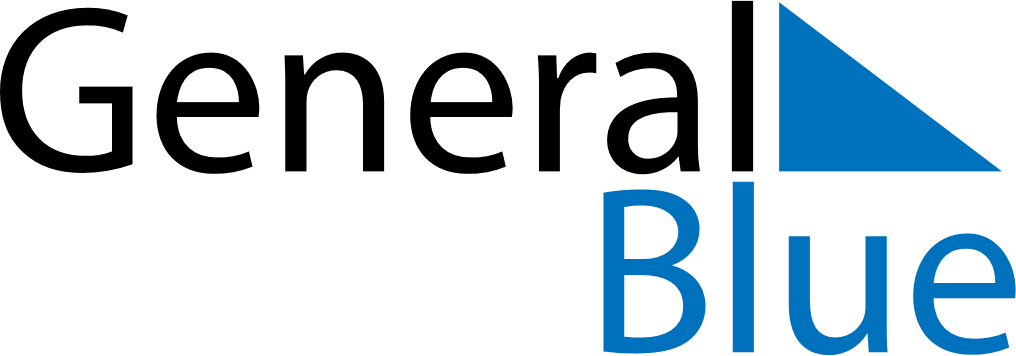 Weekly CalendarNovember 2, 2026 - November 8, 2026Weekly CalendarNovember 2, 2026 - November 8, 2026MondayNov 02MondayNov 02TuesdayNov 03WednesdayNov 04WednesdayNov 04ThursdayNov 05FridayNov 06FridayNov 06SaturdayNov 07SundayNov 08SundayNov 08My Notes